Guia N° 3“Alteraciones de la atmósfera” A continuación, analizaremos tres de las principales alteraciones que afectan a la atmósfera y que son consecuencia de algunas actividades humanas: lluvia ácida, incremento del efecto invernadero y debilitamiento de la "capa de  ozono".  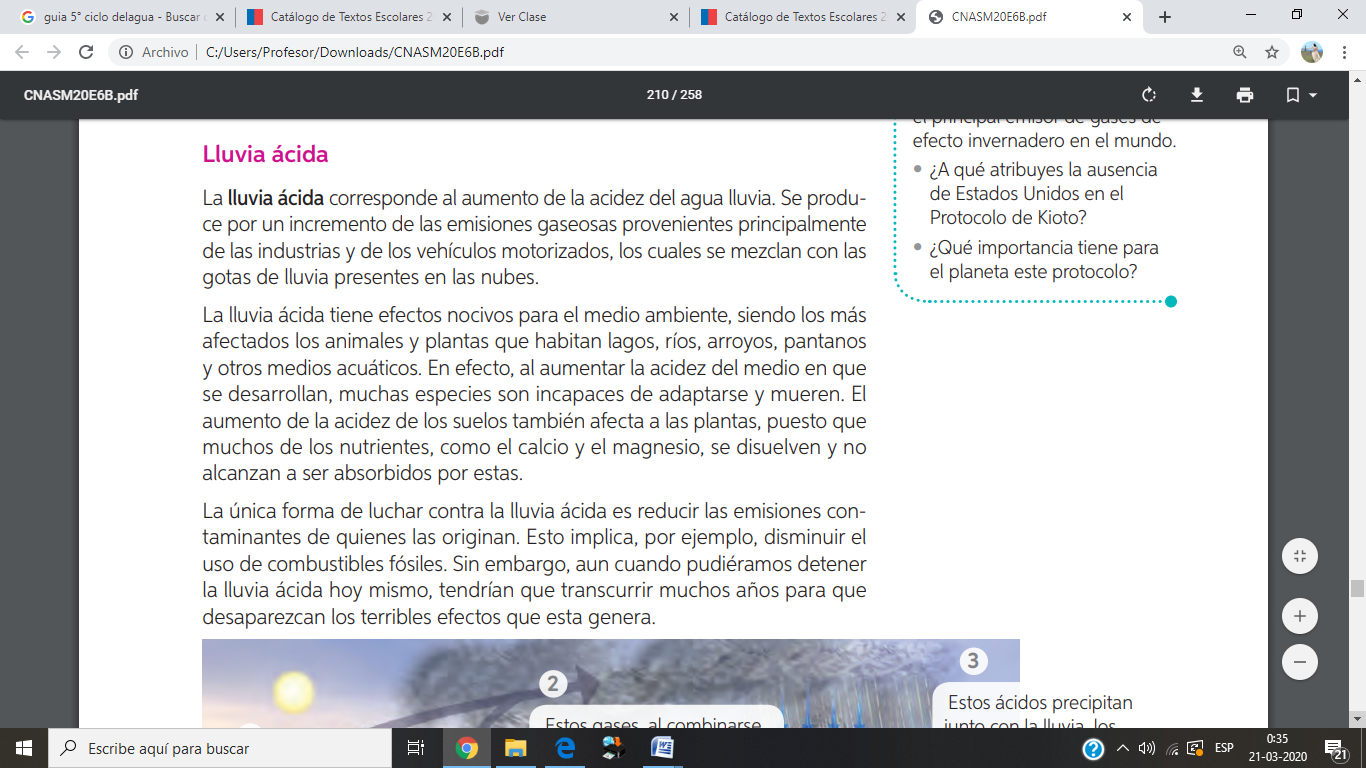 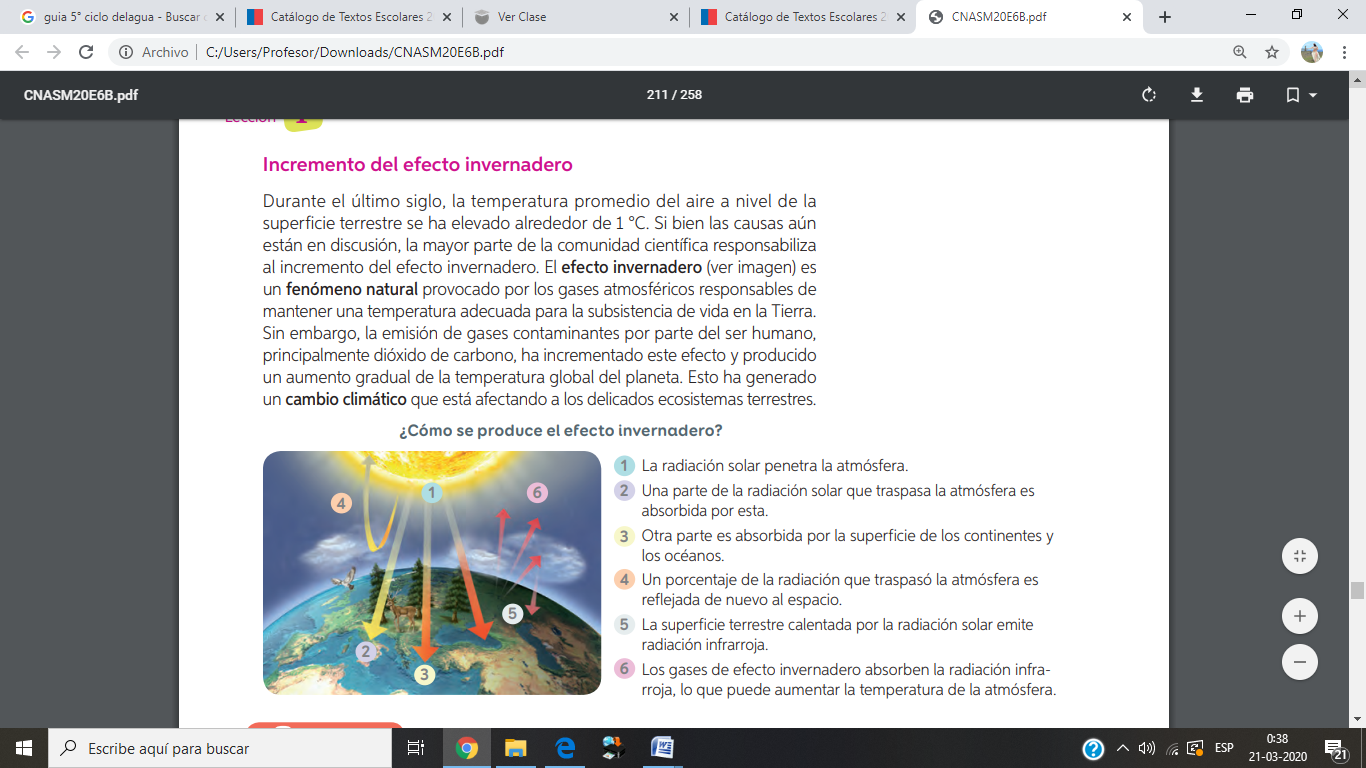 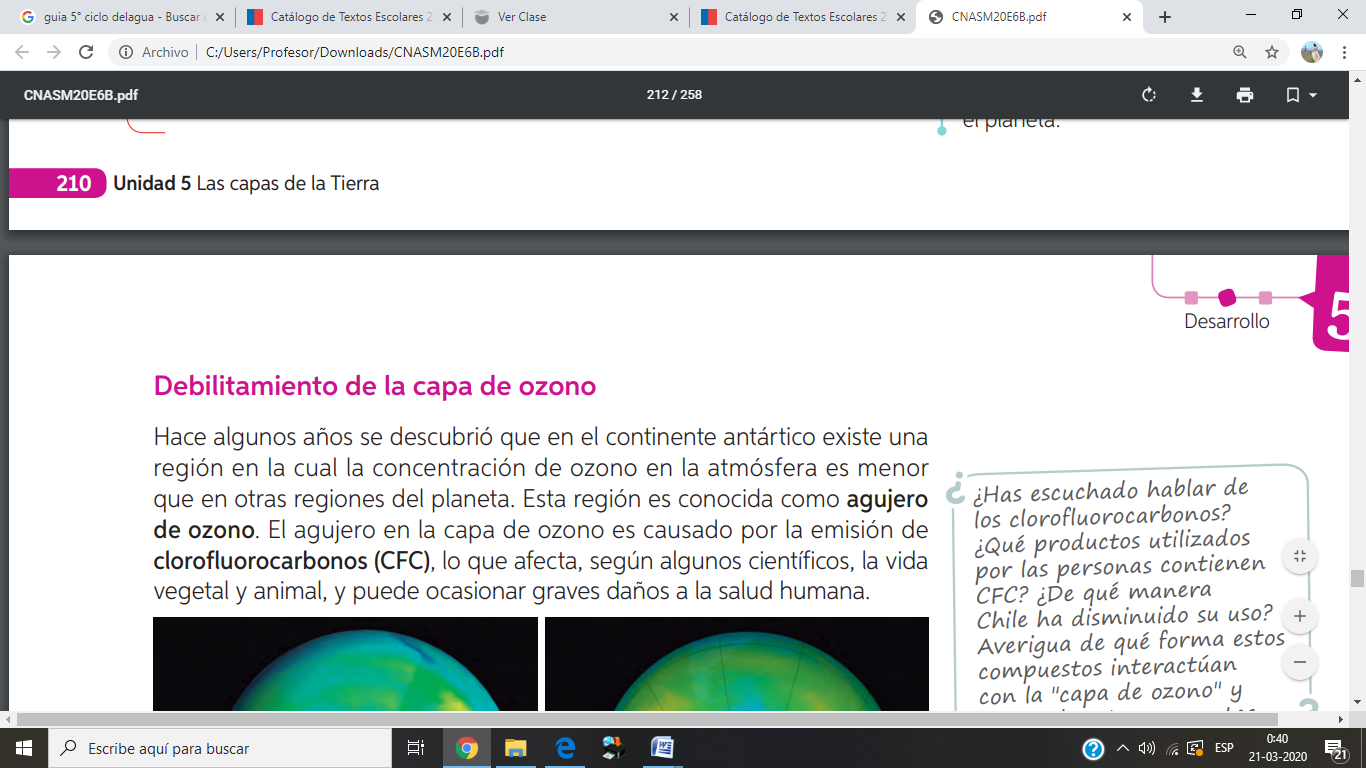 Actividad N°1Objetivo: investigar sobre aquellas acciones humanas responsables del cambio climático. Instrucciones: Paso 1: Investiguen, en distintas fuentes de información, sobre el cambio climático. Determinen qué actividades realizadas por el ser humano, ya sea a nivel industrial o doméstico, son responsables de este fenómeno. Paso 2: Propongan medidas que disminuyan los efectos del cambio climático.Registra en tu cuaderno los resultados de tu investigación.Actividad N°2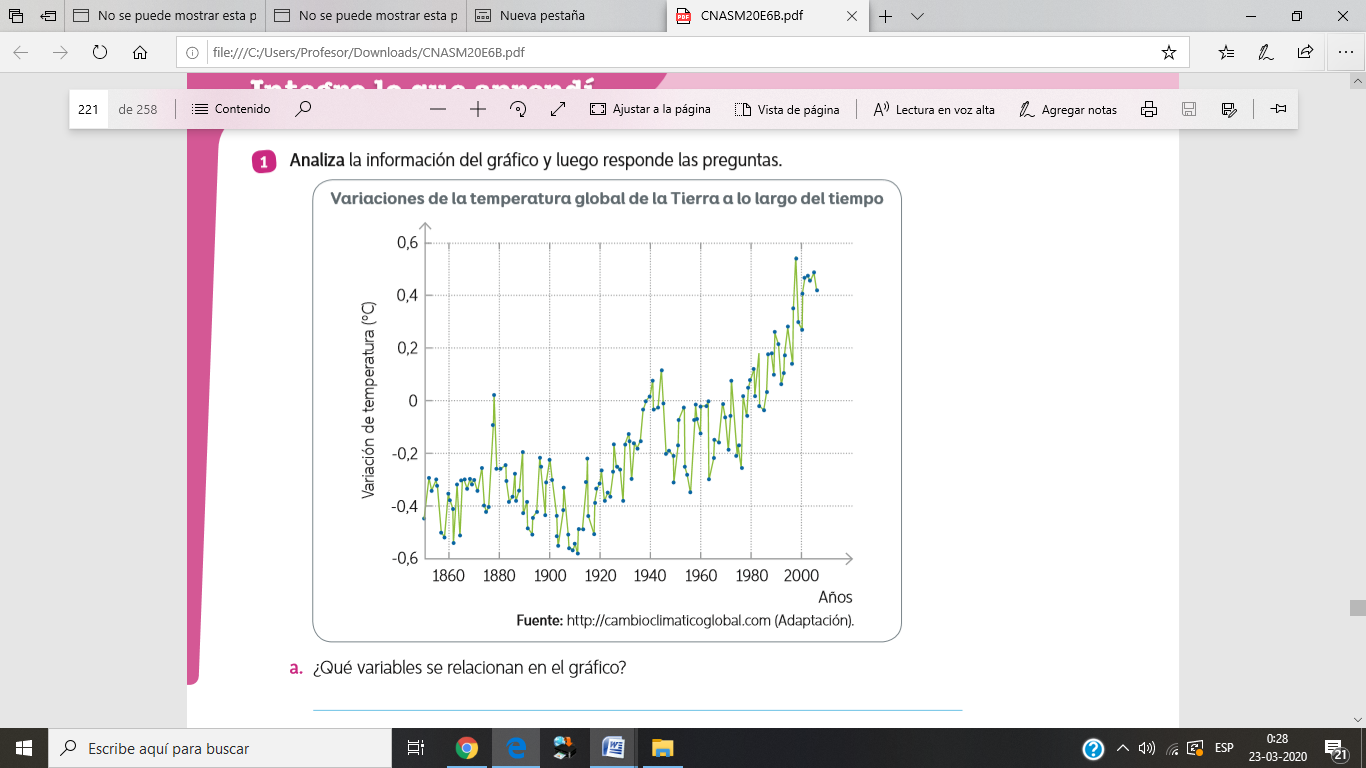 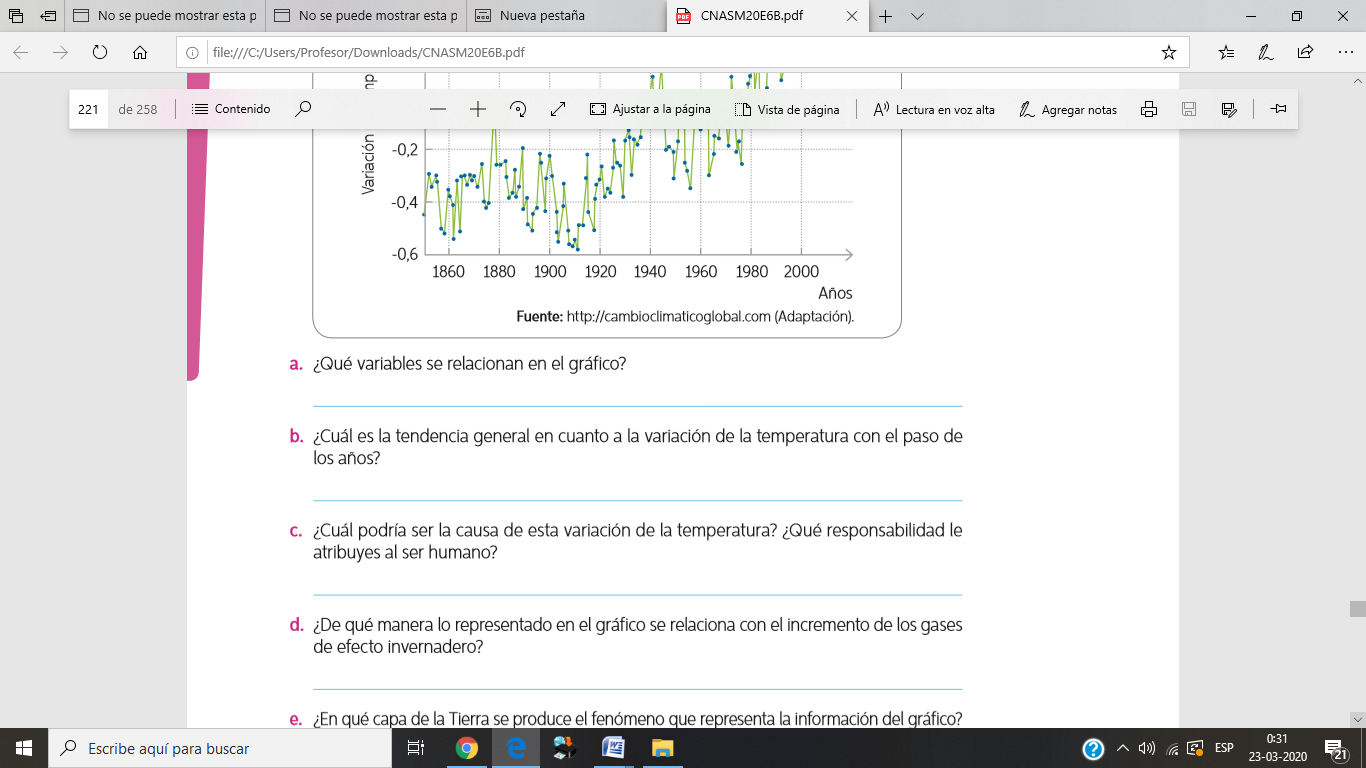 